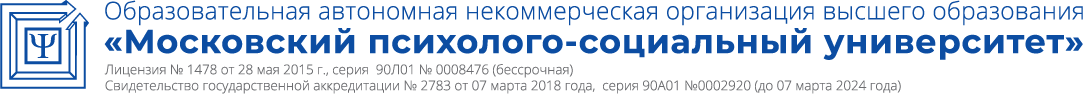 Факультет психологииУТВЕРЖДАЮПервый проректор______________/Е.Г.Замолоцких« 22 » марта 2021 г.Рабочая программа дисциплиныИНФОРМАЦИОННО-КОМПЬЮТЕРНЫЕ ТЕХНОЛОГИИ И МЕТОДЫ АКТИВНОГО ОБУЧЕНИЯ И ПРЕПОДАВАНИЯ ПЕДАГОГИЧЕСКОЙ ПСИХОЛОГИИНаправленность программы (профиль)Педагогическая психологияНаправление подготовки 37.06.01- Психологические науки Уровень образованияВысшее образование - уровень подготовки кадров высшей квалификацииКвалификация (степень) выпускникаИсследователь, преподаватель-исследовательФорма обученияОчная,  заочнаяМосква 2021Рабочая программа учебной дисциплины «Информационно-компьютерные технологии и методы активного обучения и преподавания педагогической психологии» разработана на основании федерального государственного образовательного разработана на основании федерального государственного образовательного стандарта высшего образования по направлению подготовки 5.3.4. Психологические науки специальность «Педагогическая психология, психодиагностика цифровых образовательных сред» (уровень подготовки кадров высшей квалификации), утвержденного приказом Министерства образования и науки РФ от 30 июля 2014 г. N 897 (в ред. Приказа Минобрнауки России от 30.04.2015 N 464), учебного плана по основной профессиональной образовательной программе высшего образования «Педагогическая психология».Рабочая программа учебной дисциплины разработана Шнейдер Лидией Бернгардовной, доктором психологических наук, профессором кафедры психологии и педагогики образования МПСУ.СОДЕРЖАНИЕ          Лист регистрации изменений1. Общие положения1.1. Цель и задачи учебной дисциплины.Цель освоения учебной дисциплины: формирование профессиональных знаний, необходимых для активного участия в информационных социальных процессах; развитие профессиональной компетентности в сфере информационно-компьютерных технологий (далее ИКТ) и методов активного обучения и преподавания; приобретение практического опыта разработки, внедрения и мониторинга эффективности информационно-компьютерного обеспечения и применения методов активного обучения и преподавания в системе высшего образования.Задачи дисциплины:ознакомить с государственной доктриной РФ в области информационной политики и стратегией развития ИКТ и методов активного обучения и преподавания в высшей школе;научить применять современные психологические концепции для системного анализа использования ИКТ  и методов активного обучения и преподавания с целью эффективного управления инновационным развитием высшего образования;подготовить будущих специалистов к исследованиям ИКТ и методов активного обучения и преподавания, прогнозированию и оценке реальной динамики развития методов активного обучения и преподавания; проектированию адекватных целей и стратегий совершенствования ИКТ в педагогической деятельности;обучить подходам к пониманию механизмов развития ИКТ в современном образовательном пространстве, методам развития личностного творческого потенциала и формирования инновационного мышления посредством применения ИКТ и методов активного обучения и преподавания.Перечень планируемых результатов обучения по дисциплине, соотнесенных с планируемыми результатами освоения образовательной программыВ результате освоения обучающийся должен овладеть следующими результатами обучения по дисциплине «Информационно-компьютерные технологии и методы активного обучения и преподавания педагогической психологии»:МЕСТО ДИСЦИПЛИНЫ В СТРУКТУРЕ ОБРАЗОВАТЕЛЬНОЙ ПРОГРАММЫДисциплина «ИКТ и методов активного обучения и преподавания педагогической психологии» относится   к вариативной части (дисциплины по выбору) профессионального цикла подготовки аспирантов.Обучающиеся, приступающие к изучению дисциплины  должны иметь представление об основных научных направлениях и теориях отечественной и зарубежной педагогической психологии; механизмах процесса обучения; а также знание основных психологических принципов процесса педагогического общения. Предшествующими дисциплинами являются следующие курсы: «История и философия науки», «Методологические проблемы педагогической психологии на современном этапе», «Методологические основы проведения психологического исследования». Параллельно изучаются дисциплины: «Актуальные проблемы обучающегося на разных ступенях образования (дошкольного, школьного, вузовского)», «Психология образовательной среды», «Социальная психология образования», «Педагогическая психология: становление и развитие» и остальные дисциплины по выбору.Знания и умения, формируемые у обучающихся в ходе изучению дисциплины «ИКТ и методов активного обучения и преподавания педагогической психологии», определяют качество освоения факультативных дисциплин, прохождения педагогической и исследовательской практики и написания диссертации по специальности 19.00.07 – педагогическая психология.Дисциплина изучается на 2 курсе (для очной формы обучения).Дисциплина изучается на 3 курсе  (для заочной формы обучения).Объем дисциплины в зачетных единицах с указанием количества академических часов, выделенных на контактную работу обучающихся с преподавателем (по видам занятий) и на самостоятельную работу обучающихсяОбщая  трудоемкость  (объем)  дисциплины  составляет  4 зачетных единицы (з.е.).4.1 Объём дисциплины по видам учебных занятий (в часах)Содержание дисциплины, структурированное по темам (разделам) с указанием отведенного на них количества академических часов и видов учебных занятий5.1 Разделы дисциплины и трудоемкость по видам учебных занятий (в академических часах)для очной формы обучениядля заочной формы обучения5.2. СОДЕРЖАНИЕ ДИСЦИПЛИНЫТема 1. Концепции информационного развития и современное образованиеХарактеристика информационной сферы общества: круг феноменов информационно-компьютерной реальности. Понятие «социальное иинформирование». Информационная сфера как объект мультидисциплинарных исследований. Развитие научных представлений о природе и детерминации информационных процессов. Основные парадигмы анализа информационной сферы: специфика проблематики и интерпретационных схем (Г.Тард, Н.Д.Кондратьев, И.Шумпетер, А.И.Пригожин, А.И.Лапин, П.Штомпка и др.).Роль информации в культурном и цивилизационном процессах. Научно-технические, социальные и педагогические потоки информации как системные детерминанты прогресса. Информационные процессы и стратегии компьютеризации общества: сравнение отечественного и зарубежного опыта. Траектории развития ИКТ в образовании как условия обеспечения национальной безопасности. Информационное общества, общество знаний и проблема трансфера технологий обучения и преподавания.Содержание практических занятийСпецифика психологического анализа информационной сферы.Соотношение предметов изучения информационной сферы в философии, экономике, праве, теории управления (менеджменте), культурологии, педагогике, психологии.Тема 2. Общая характеристика ИКТ в образовании	Понятие системы ИКТ. Социальное развитие и цели распространения ИКТ. Структура, функции и уровни анализа ИКТ. Структура, функции и уровни анализа ИКТ как инновационной образовательной системы. Соотношение общественных, групповых и личных интересов субъектов, включенных в информационно-компьютерную среду.	Общая характеристика внедрения ИКТ в современном мире: инициация, создание (разработка), освоение, диффузия в социокультурном пространстве, использование, интеграция в культуру. 	Влияние социокультурных условий на природу и общественных статус ИКТ в сфере образования. Информационный климат общества. Гражданское общество как источник информационно-компьютерной активности. Специфика ИКТ в обществах переходного типа в условиях глобализации.	Психологические проблемы информационно-компьютерного обеспечения инновационных процессов в образовании.ИКТ и методы активного обучения и преподавания как интегральные показатели состояния общества и прогноза направления развития современного образования.Содержание практических занятийУправление информационными механизмами развития образовательного пространства.Болонский процесс.Типология социальных систем: инновационный, модернизационный и мобилизационный пути развития.Анализ психологических проблем, возникающих на разных стадиях функционирования ИКТ.Тема 3. Психологическая характеристика субъекта, использующего и применяющего ИКТ в образовании	Психологические теории информационно-компьютерной ориентации личности. ИКТ в процессе социализации личности. ИКТ как механизм индивидуализации личности. Готовность личности к использованию и применению ИКТ. Критерии зрелой личности и ИКТ. 	Инновационная деятельность личности и ИКТ. Типологии поведения субъектов по использованию и применению ИКТ. 	Основные факторы, условия и механизмы формирования творческой личности. Понятие креативность. Взаимоотношение понятий креативность и ИКТ. Творчество как ценность. Структура мотивационной регуляции творческой деятельности личности и ИКТ. Творческое и инновационное мышление при использовании ИКТ. Содержание практических занятийИКТ как средство инновационного целеполагания и смыслообразования.Позиции и роли личности в применении ИКТ.Тема 4. ИКТ и инновационное поведение личности в образовательной среде	Инновационное поведение в цифровой среде и ИКТ. Соотношение понятий инновационное и адаптационное поведение. Стремление к новизне как социокультурная и индивидуальная ценность. Ригидность, догматизм и консерватизм как личностные преграды участия в инновационной деятельности и использовании ИКТ. Инновационная готовность преподавателя и ученого как развивающаяся психологическая система.	Требования к образованию в условиях инновационного развития общества: новые цели, стратегии и ИКТ подготовки и переподготовки специалистов. Психологическое обеспечение становления современного специалиста в информационной культуре. Роль Интернета и виртуальной реальности в современном образовательном процессе. Образование и самообразование в эпоху цифровых технологий.Содержание практических занятийПреимущество инновационной стратегии развития личности.«Общество знаний» как инновационная образовательная среда.Тема 5. Проблема подготовки и переподготовки кадров в контексте развития ИКТ и методов активного обучения и преподавания	ИКТ как условие генезиса конкурентоспособного образования. Сравнительный анализ зарубежных и отечественных подходов к управлению ИК системой образования в обществе. Парадоксы трансляции зарубежных цифровых технологий. Психологический мониторинг инновационных систем обучения и преподавания: проблемы, перспективы и рекомендации.	Социальная потребность в подготовке кадров, владеющих ИКТ. Задачи трансформации образования с учетом содержания ФГОС и потребности общества в ИКТ ориентированных специалистах.	ИКТ в становлении и функционировании образовательных учреждений: типология организаций по характеру их участия в ИК процессе. Специфика функционирования инновационного образовательного учреждения в цифровую эпоху. Факторы, определяющие эффективность коллективного и индивидуального творчества в области ИКТ и методов активного обучения и преподавания.	Методы стимулирования развития ИКТ и цифровой восприимчивости организации как коллективного субъекта.Содержание практических занятийНовые типы организаций на базе ИКТ (инновационные фирмы, инновационные центры, венчурные фирмы, научные парки, технопарки и технополисы, бизнес-инкубаторы).  Виды барьеров, препятствующих нововведениям ИКТ в образовательных учреждениях, способы их преодоления.Перечень учебно-методического обеспечения для самостоятельной работы обучающихся по дисциплинеСамостоятельная работа проводится с целью систематизации и закрепления полученных теоретических знаний и практических уменийобучающихся,их углубления и расширения; формирования умений использовать  справочную  документацию, учебную  и специальную литературу; развития познавательных способностей и активности обучающихся; формирование  самостоятельности мышления, способностей к саморазвитию, совершенствованию и самоорганизации; формирования профессиональных компетенций и исследовательских умений обучающихся.Формы  и  виды самостоятельной  работы  обучающихся:  чтение основной и дополнительной литературы; самостоятельное изучение материала по рекомендуемым литературным источникам;  подбор  необходимой литературы; работа со словарем, справочником; поиск необходимой информации  в сети Интернет; конспектирование  и реферирование источников, составление аннотаций, рецензий и отзывов на прочитанный  материал,  обзора  публикаций  по  теме; разработка терминологического словаря; составление хронологической таблицы, библиографии; подготовка к различным формам текущей и промежуточной аттестации; выполнение домашних контрольных работ; самостоятельное выполнение практических заданий (ответы  на вопросы, задачи, тесты; выполнение творческих заданий).Технология организации самостоятельной работы обучающихся включает использование информационных и материально-технических ресурсов образовательного учреждения: библиотеку с читальным залом, укомплектованную в соответствии с существующими нормами; учебно-методическую базу учебных кабинетов, лабораторий и зала кодификации; компьютерные классы с  возможностью работы в сети  Интернет; аудитории (классы) для консультационной деятельности; учебную и учебно-методическую литературу, разработанную с учетом увеличения доли самостоятельной работы обучающихся, и иные  методические материалы.Контроль самостоятельной работы обучающихся предусматривает: соотнесение содержания контроля с  целями обучения; объективность контроля; валидность контроля (соответствие предъявляемых  заданий  тому,  что  предполагается  проверить);  дифференциацию контрольно-измерительных материалов.Формы контроля самостоятельной работы: просмотр и проверка выполнения самостоятельной работы преподавателем; организация самопроверки,  взаимопроверки  выполненного  задания  в  группе; обсуждение  результатов  выполненной работы  на  занятии; проведение  письменного  опроса;  проведение устного  опроса; организация  и  проведение  индивидуального  собеседования; организация и проведение собеседования с группой; защита отчетов о проделанной работе.Вопросы и задания для самопроверкиПеречислите феномены информационно-компьютерной реальности.Назовите и опишите основные парадигмы анализа информационной сферы.Перечислите новые типы организаций на базе ИКТ.Раскройте общую характеристику внедрения ИКТ в современном мире. Охарактеризуйте влияние социокультурных условий на природу и общественных статус ИКТ в сфере образования. Что такое информационный климат общества?Из каких составляющих складывается готовность личности к использованию и применению ИКТ?Как соотносятся между собой критерии зрелой личности и ИКТ? В чем преимущество инновационной стратегии развития личности?Раскройте соотношение понятий «инновационная деятельность личности» и «ИКТ».Перечислите известные типологии поведения субъектов по использованию и применению ИКТ. Раскройте соотношение понятий инновационное и адаптационное поведение. Чем отличаются зарубежный и отечественный подход к управлению ИК системой образования в обществе?Какие факторы определяют эффективность коллективного и индивидуального творчества в области ИКТ и методов активного обучения и преподавания?Что такое методы активного обучения и преподавания? Перечислите их.Назовите методы стимулирования развития ИКТ и цифровой восприимчивости организации как коллективного субъекта.Фонд оценочных средств для проведения промежуточной аттестации обучающихся по дисциплинеФонд оценочных средств оформлен в виде приложения к рабочей программе дисциплины «Информационно-компьютерные технологии и методы активного обучения и преподавания педагогической психологии».Перечень основной и дополнительной учебной литературы, необходимой для освоения дисциплиныОсновная литератураБелинская Е. П. Психология Интернет-коммуникации: учеб. Пособие. - М.: МПСУ; Воронеж: МОДЭК, 2013. - 192 с. Журавлева Н. А. Психология социальных изменений: ценностный подход. - М.: Ин-т психологии РАН, 2013. - 524 с. Моисеева М.В., Полат Е.С., Бухаркина М.Ю., Нежурина М.И. Интернет обучение: технологии педагогического дизайна/Под ред. канд. пед. наук М.В.Моисеевой. – М.: Издательский дом «Камерон», 2014. – 1216 с.Подымова Л.С., Долинская Л.А. Самоутверждение педагогов в инновационной деятельности. Монография. М., Прометей, 2016. – 208с. http://www.iprbookshop.ru/58200.html(ЭБС)Шнейдер Л.Б. О человеко-центрированных образовательных инновациях в информационном обществе//Культура в образовании, образование в культуре: Материалы научно-практической конференции. – М., МПСУ, 2012. – С.5-10.Якиманская И.С., Биктина Н.Н., Логутова Е.В., Молокостова А.М. Психолого-педагогическое сопровождение образовательной среды в условиях внедрения новых образовательных стандартов. Монография. Оренбург, ОГУ, ЭБС АСВ, 2015. – 124с. http://www.iprbookshop.ru/54149.html(ЭБС)Дополнительная литератураАсеева, О. В.. Виртуализация социальной активности молодежи в сетевых сообществах: автор. дисс.... канд. социол. н. - Белгород: БГНУ, 2015. - 22 с.Бондырева С.К. Психолого-педагогические проблемы интегрирования образовательного пространства. Избранные труды. М., МПСИ, 2011. – 352с.Барболин М.П. Методология инновационного развития образования СПб, Петрополис, 2008. – 506с. http://www.iprbookshop.ru/20322.html(ЭБС)Брагин И. А., Чесноков Н. А. Вопросы информационной безопасности: аналит. обзор дис. исслед. (пед. науки, 2000 - 2012 гг.). - М.: ИСиО РАО, 2013. - 124 с. Иванченко В. Н. Инновации в образовании. Общее и дополнительное образование детей. Р/Д, Феникс, 2011. - 352с.Индикаторы информационного общества: 2013: статистический сборник: М., Национальный исследовательский университет «Высшая школа экономики», 2013, - 328с.Королёва Н., Петрова С. Использование новых информационных технологий в образовательном процессе//Дошкольное воспитание, 2010, № 6Научно-методические и информационно-технологические основы системы инновационного образования. Материалы круглого стола  междунар. конф. «Развитие системы образования — основа обеспечения безопасности страны», 22-23 апр. 2011 г. М.,  МПСИ, 2011. - 96с.Пискарева И.Е. Формирование готовности будущих учителей к инновационной деятельности: Дисс. …канд.пед.наук. - Кострома, 2000.Сиберг Д. Цифровая диета. Как победить зависимость от гаджетов и технологий. пер. Окунькова И. М., Альпина Паблишер, 2016. – 209с. http://www.iprbookshop.ru/41511.html(ЭБС)Тарамова Э. А. Проблемы и перспективы использования ИКТ в высшей школе // Актуальные задачи педагогики: материалы VI междунар. науч. конф. (г. Чита, январь 2015 г.).  — Чита: Издательство Молодой ученый, 2015. — С. 155-157.Чепелев П.Н. Оценка эффективности педагогических новшеств с использованием непараметрических методов математической статистики. Автореф. … канд. педаг. наук. – Курск, 2003.Перечень ресурсов информационно-телекоммуникационной сети «Интернет» (далее – сеть «Интернет»), необходимых для освоения дисциплиныЭлектронный вариант библиотеки им. К.Д. Ушинского. Режим доступа: http://elib.gnpbu.ru/Сайт Минобрнауки РФ. Режим доступа: http://mon.gov.ruЭлектронно-библиотечная система. Режим доступа: http://www.iprbookshop.ru/elibrary.htmlНаучная электронная библиотека «eLibrary.ru».http://elibrary.ru/defaultx.aspРоссийская государственная библиотека. http://www.rsl.ru/ «Мир энциклопедий». http://www.encyclopedia.ru/Российская национальная библиотека. www.nlr.ruУниверситетская информационная система РОССИЯ uisrussia.msu.ru«Российское образование»: электронный федеральный портал. www.edu.ruПедагогика. Научно-теоретический журнал www.pedagogika-rao.ru«Вопросы образования». Электронная версия журнала vo.hse.ru«Учительская газета». Информационный сайт www.ug.ruПедагогическая библиотека http://pedlib.ru/katalogyИнститут развития личности РАО http://www.ipd.ru/ Кафедра психологии личности факультета психологии МГУ http://www.psy.msu.ru/about/kaf/personal.html Федеральный портал «Российское образование» http://www.edu.ru/ Электронная гуманитарная библиотека http://www.gumfak.ru/ Российский общеобразовательный портал http://www.school.edu.ru Психологический энциклопедический словарь http://dictionary.fio.ru Психологический портал www.flogiston.ru Электронная библиотека по социальной психологии www.koob.ru_socialpsychology http://psylib.myword.ru - Библиотека психологического форума MyWord.ru [Электронный ресурс]. http://www.psycheya.ru,  - Сайт «Психея» [Электронный ресурс]. http://www.psychology.ru/Library. - Библиотека сайта «Psychology.ru: Психология на русском языке» [Электронный ресурс]. http://www.portalus.ru. - Всероссийская виртуальная энциклопедия [Электронный ресурс]. http://www.psystudy.com/. - Научный электронный журнал «Психологические исследования» [Электронный ресурс]. http://www.IPRbookshop.ru/  (инструкция для пользователей есть в библиотеке МПСУ)Методические указания для обучающихся по освоениюдисциплиныПеречень информационных технологий, используемых при осуществлении образовательного процесса по дисциплине, включая перечень программного обеспечения и информационных справочных систем (при необходимости)применение средств мультимедиа в образовательном процессе (видео);использование слайд-презентаций при проведении практических занятий.Описание материально-технической базы, необходимой для осуществления образовательного процесса по дисциплинеКомпьютер мультимедиа с прикладным программным обеспечением: проектор,колонки, программа для просмотра видео файлов.DVD диски с учебными материаламиСпециализированная литератураОсобенности реализации дисциплины для инвалидов и лиц с ограниченными возможностями здоровьяДля обеспечения образования инвалидов и обучающихся с ограниченными возможностями здоровья разрабатывается адаптированная образовательная программа, индивидуальный учебный план с учетом особенностей их психофизического развития и состояния здоровья, в частности применяется индивидуальный подход к освоению дисциплины, индивидуальные задания: рефераты, письменные работы и, наоборот, только устные ответы и диалоги, индивидуальные консультации, использование диктофона и других записывающих средств для воспроизведения лекционного и семинарского материала.В целях обеспечения обучающихся инвалидов и лиц с ограниченными возможностями здоровья библиотека комплектует фонд основной учебной литературой, адаптированной к ограничению их здоровья, предоставляет возможность удаленного использования электронных образовательных ресурсов, доступ к которым организован в ОАНО ВО «МПСУ». В библиотеке проводятся индивидуальные консультации для данной категории пользователей, оказывается помощь в регистрации и использовании сетевых и локальных электронных образовательных ресурсов, предоставляются места в читальных залах, оборудованные программами не визуального доступа к информации, экранными увеличителями и техническими средствами усиления остаточного зрения.Иные сведения и (или) материалы14.1 Перечень образовательных технологий, используемых при осуществлении образовательного процесса по дисциплинеВ целях реализации компетентностного подхода предусматривается использование в учебном процессе активных и интерактивных форм проведения занятий (компьютерных симуляций, деловых и ролевых игр, разбор конкретных ситуаций, психологические и иные тренинги) в сочетании с внеаудиторной работой с целью формирования и развития профессиональных навыков обучающихся. Применение конкретных образовательных технологий в учебном процессе определяется спецификой учебной деятельности, ее информационно-ресурсной основы и видов учебной работы. В процессе изучения дисциплины «ИКТ и методов активного обучения и преподавания педагогической психологии» предусмотрено использование различных образовательных технологий.Традиционные образовательные технологии ориентируются на организацию образовательного процесса, предполагающую прямую трансляцию знаний от преподавателя к аспиранту (преимущественно на основе объяснительно-иллюстративных методов обучения). Учебная деятельность аспиранта носит в таких условиях, как правило, репродуктивный характер. Примеры форм учебных занятий с использованием традиционных технологий: информационная лекция, семинар, практическое занятие, лабораторная работа.Технологии проблемного обучения – организация образовательного процесса, которая предполагает постановку проблемных вопросов, создание учебных проблемных ситуаций для стимулирование активной познавательной деятельности аспирантов. Примеры форм учебных занятий с использованием технологий проблемного обучения: проблемная лекция, лекция «вдвоем» (бинарная лекция), практическое занятие в форме практикума, практическое занятие на основе кейс-метода («метод кейсов», «кейс-стади»).Игровые технологии – организация образовательного процесса, основанная на реконструкции моделей поведения в рамках предложенных сценарных условий. Примеры форм учебных занятий с использованием игровых технологий: деловая игра, ролевая игра.Технологии проектного обучения – организация образовательного процесса в соответствии с алгоритмом поэтапного решения проблемной задачи или выполнения учебного задания. Проект предполагает совместную учебно-познавательную деятельность группы аспирантов, направленную на выработку концепции, установление целей и задач, формулировку ожидаемых результатов, определение принципов и методик решения поставленных задач, планирование хода работы, поиск доступных и оптимальных ресурсов, поэтапную реализацию плана работы, презентацию результатов работы, их осмысление и рефлексию. Основные типы проектов: исследовательский проект, творческий проект, информационный проект.Интерактивные технологии – организация образовательного процесса, которая предполагает активное и нелинейное взаимодействие всех участников, достижение на этой основе личностно значимого для них образовательного результата. Наряду со специализированными технологиями такого рода принцип интерактивности прослеживается в большинстве современных образовательных технологий. Интерактивность подразумевает субъект-субъектные отношения в ходе образовательного процесса и, как следствие, формирование саморазвивающейся информационно-ресурсной среды. Примеры форм учебных занятий с использованием специализированных интерактивных технологий: лекция–провокация (изложение материала с заранее запланированными ошибками), лекция-беседа, лекция-дискуссия, семинар-дискуссия.Информационно-коммуникационные образовательные технологии – организация образовательного процесса, основанная на применении специализированных программных сред и технических средств работы с информацией. Примеры форм учебных занятий с использованием информационно-коммуникационных технологий: лекция-визуализация, практическое занятие в форме презентации.Лист регистрации измененийПеречень планируемых результатов обучения по дисциплине, соотнесенных с планируемыми результатами освоения образовательной программыМесто дисциплины в структуре образовательной программы аспирантуры Объем дисциплины в зачетных единицах с указанием количества академических часов, выделенных на контактную работу обучающихся с преподавателем (по видам занятий) и на самостоятельную работу обучающихся3.1   Объём дисциплины по видам учебных занятийСодержание дисциплины, структурированное по темам (разделам) с указанием отведенного на них количества академических часов и видов учебных занятий Разделы дисциплины и трудоемкость по видам учебных занятий Содержание дисциплины, структурированное по разделам (темам)Перечень учебно-методического обеспечения для самостоятельной работы обучающихся по дисциплине Фонд оценочных средств для проведения промежуточной аттестации обучающихся по дисциплине Перечень основной и дополнительной учебной литературы, необходимой для освоения дисциплины Перечень ресурсов информационно-телекоммуникационной сети «Интернет», необходимых для освоения дисциплины Методические указания для обучающихся по освоению дисциплины Перечень информационных технологий, используемых при осуществлении образовательного процесса по дисциплине, включая перечень программного обеспечения и информационных справочных систем (при необходимости)Описание материально-технической базы, необходимой для осуществления образовательного процесса по дисциплине Особенности реализации дисциплины для инвалидов и лиц с ограниченными возможностями здоровьяИные сведения и (или) материалыПеречень образовательных технологий, используемых при осуществлении образовательного процесса по дисциплине Коды компетенциирезультаты освоения ОПСодержание компетенцийПеречень планируемых результатов обучения по дисциплинеУК-2способность проектировать и осуществлять комплексные исследования, в том числе междисциплинарные, на основе целостного системного научного мировоззрения с использованием знаний в области истории и философии наукиЗнать: современные способы организации исследования, способы систематизации и критического анализа психологической информации в области психолого-педагогических исследованийУметь: самостоятельно проводить психологические исследованияВладеть: способами оценки и планирования научных исследованийУК-3готовность участвовать в работе российских и международных исследовательских коллективов по решению научных и научно-образовательных задач;Знать современную проблематику педагогической психологии, способы систематизации и анализа психологической информации в области проведения международных исследованийУметь выделять основные этапы и компоненты исследовательской работы в педагогической психологии, решать задачи повышенной сложности, связанные с использованием международного исследовательского опыта Владеть навыками по решению научных и научно-образовательных задач по известным алгоритмам и правилам, навыками применения своих знаний и умений в работе исследовательских коллективовУК-4готовность использовать современные методы и технологии научной коммуникации на государственном и иностранном языках;Знать основные положения теорий научного коммуницирования, способы систематизации и анализа психологической информации с использованием ИКТ в области педагогической психологииУметь решать задачи повышенной сложности, связанные с  использованием современных методов и способов научной коммуникации на родном и иностранном языкахВладеть навыками применения современных методов и способов научной коммуникации по проблемным и дискуссионным моментам педагогической психологииУК-5способность планировать и решать задачи собственного профессионального и личностного развития Знать основы, способы и приемы самопонимания и саморегуляцииияУметь решать задачи повышенной сложности, связанные с повышением квалификации на всех этапах профессиогенезаВладеть приемами  самопомощи и самоорганизации в осуществлении профессиональной деятельностиОПК-1способность самостоятельно осуществлять научно-исследовательскую деятельность в соответствующей профессиональной области с использованием современных методов исследования и информационно-коммуникационных технологийЗнать способы систематизации и анализа психологической информации в области выбранной проблематики научного исследованияУметь решать задачи повышенной сложности, связанные с проведением теоретической и эмпирической части исследованияВладеть методами и алгоритмами решения исследовательских задачОПК-2готовность к преподавательской деятельности по основным образовательным программам высшего образования Знать способы систематизации и анализа психологической информации в области преподавательской деятельности в системе высшего образованияУметь решать задачи повышенной сложности, связанные с проектированием методик обучения по программам высшего образованияВладеть приемами организации интерактивного обучения с использованием ИКТПК-1способность к применению знаний, умений, навыков в исследовании психологических фактов, механизмов, закономерностей учебной деятельности, действия ее индивидуальных или коллективных субъектов (обучающихся, группы, класса), самой педагогической деятельности и действия ее индивидуальных или коллективных субъектов (педагога, педагогического коллектива), взаимодействия субъектов педагогической и учебной деятельности на различных уровнях и ступенях образовательного процессаЗнать способы систематизации психологической информации и анализа практического опыта в области исследования учебной деятельностиУметь решать задачи повышенной сложности, связанные с действиями индивидуальных или коллективных субъектов учебной деятельности на различных уровнях образовательного процессаВладеть приемами организации психологического исследования учебной деятельности и изучения личности обучающихся, разработки развивающих программ для решения актуальных задач образовательной практикиПК-8способность к отбору и применению психодиагностических методик, адекватных целям, ситуации и контингенту респондентов с последующей математико-статистической обработкой данных и их интерпретацией Знать способы систематизации и анализа психодиагностической информации, адекватной целям, ситуации и контингенту респондентовУметь решать задачи повышенной сложности, связанные с проведением диагностического обследования с использованием приемов описательной и индуктивной статистикиВладеть приемами отбора и использования диагностических методик, адекватных целям, ситуации и контингенту респондентов  с последующей математико-статистической обработкой данных и их интерпретациейОбъём дисциплиныВсего часовВсего часовВсего часовОбъём дисциплиныочная форма обученияочно-заочная форма обучениязаочная форма обученияОбщая трудоемкость дисциплины144144144Контактнаяработа обучающихся с преподавателем (всего)4214Аудиторная работа (всего):4214в том числе:лекции166семинары, практические занятия268лабораторные работыВнеаудиторная работа (всего):в том числе:Самостоятельная работа обучающихся (всего)102126Контрольные работы4Вид промежуточной аттестации обучающегосязачет с оценкой++Разделы и/или темыдисциплиныСеместрВиды учебной работы, включая самостоятельную работу обучающихся и трудоемкость (в часах)Виды учебной работы, включая самостоятельную работу обучающихся и трудоемкость (в часах)Виды учебной работы, включая самостоятельную работу обучающихся и трудоемкость (в часах)Виды учебной работы, включая самостоятельную работу обучающихся и трудоемкость (в часах)Виды учебной работы, включая самостоятельную работу обучающихся и трудоемкость (в часах)Виды учебной работы, включая самостоятельную работу обучающихся и трудоемкость (в часах)Виды учебной работы, включая самостоятельную работу обучающихся и трудоемкость (в часах)Вид оценочного средства текущего контроля успеваемости, промежуточной аттестации (по семестрам)Разделы и/или темыдисциплиныСеместрВСЕГОИз них аудиторные занятияИз них аудиторные занятияИз них аудиторные занятияСамостоятельная работаКонтрольная работаКурсовая работаВид оценочного средства текущего контроля успеваемости, промежуточной аттестации (по семестрам)Разделы и/или темыдисциплиныСеместрВСЕГОЛекции Лаборатор.практикумПрактическ.занятия / семинарыСамостоятельная работаКонтрольная работаКурсовая работаВид оценочного средства текущего контроля успеваемости, промежуточной аттестации (по семестрам)Тема 1. Концепции информационного развития и современное образование2283520рефератколлоквиумТема 2. Общая характеристика ИКТ в образовании2283520устный опростворческие заданиядокладТема 3. Психологическая характеристика субъекта, использующего и применяющего ИКТ в образовании2283520типовые индивидуальные заданиядискуссияТема 4. ИКТ и инновационное поведение личности в образовательной среде2283520собеседованиеконтрольная работаТема 5. Проблема подготовки и переподготовки кадров в контексте развития ИКТ и методов активного обучения и преподавания2324622Вид   промежуточной   аттестации обучающегося (зачет с оценкой)2Вопросы к зачетуВсего:1441626102Разделы и/или темыдисциплиныСеместрВиды учебной работы, включая самостоятельную работу обучающихся и трудоемкость (в часах)Виды учебной работы, включая самостоятельную работу обучающихся и трудоемкость (в часах)Виды учебной работы, включая самостоятельную работу обучающихся и трудоемкость (в часах)Виды учебной работы, включая самостоятельную работу обучающихся и трудоемкость (в часах)Виды учебной работы, включая самостоятельную работу обучающихся и трудоемкость (в часах)Виды учебной работы, включая самостоятельную работу обучающихся и трудоемкость (в часах)Виды учебной работы, включая самостоятельную работу обучающихся и трудоемкость (в часах)Вид оценочного средства текущего контроля успеваемости, промежуточной аттестации (по семестрам)Разделы и/или темыдисциплиныСеместрВСЕГОИз них аудиторные занятияИз них аудиторные занятияИз них аудиторные занятияСамостоятельная работаКонтрольная работаКурсовая работаВид оценочного средства текущего контроля успеваемости, промежуточной аттестации (по семестрам)Разделы и/или темыдисциплиныСеместрВСЕГОЛекции Лаборатор.практикумПрактическ.занятия / семинарыСамостоятельная работаКонтрольная работаКурсовая работаВид оценочного средства текущего контроля успеваемости, промежуточной аттестации (по семестрам)Тема 1. Концепции информационного развития и современное образование31120рефератколлоквиумТема 2. Общая характеристика ИКТ в образовании311201устный опростворческие заданиядокладТема 3. Психологическая характеристика субъекта, использующего и применяющего ИКТ в образовании32262типовые индивидуальные заданиядискуссияТема 4. ИКТ и инновационное поведение личности в образовательной среде312201собеседованиеконтрольная работаТема 5. Проблема подготовки и переподготовки кадров в контексте развития ИКТ и методов активного обучения и преподавания31220Вид   промежуточной   аттестации обучающегося (зачет с оценкой)3Вопросы к зачетуВсего:144481264Вид деятельностиМетодические указания по организации деятельности обучающегосяЛекцияНаписание конспекта лекций: кратко, схематично, последовательно фиксировать основные положения, выводы, формулировки, обобщения; помечать важные мысли, выделять ключевые слова, термины. Проверка терминов, понятий с помощью энциклопедий, словарей, справочников с выписыванием толкований в тетрадь. Обозначить вопросы, термины, материал, который вызывает трудности, пометить и попытаться найти ответ в рекомендуемой литературе. Если самостоятельно не удается разобраться в материале, необходимо сформулировать вопрос и задать преподавателю на консультации, на практическом занятии. Уделить внимание основным понятиям и др.Практические занятияПроработка рабочей программы, уделяя особое внимание целям и задачам, структуре и содержанию дисциплины. Конспектирование источников. Работа с конспектом лекций, подготовка ответов к контрольным вопросам, просмотр рекомендуемой литературы, работа с текстом. Прослушивание аудио- и видеозаписей по заданной теме, решение расчетно-графических заданий, решение задач по алгоритму и др.Контрольная работа / индивидуальные заданияЗнакомство с основной и дополнительной литературой, включая справочные издания, зарубежные источники, конспект основных положений, терминов, сведений, требующихся для запоминания и являющихся основополагающими в этой теме. Составление аннотаций к прочитанным литературным источникам и др.Реферат/докладПоиск литературы и составление библиографии, использование от 3 до 5 научных работ, изложение мнения авторов и своего суждения по выбранному вопросу; изложение основных аспектов проблемы. Ознакомиться со структурой и оформлением реферата.обучающийся вправе избрать для реферата (доклада) любую тему в пределах  программы  учебной  дисциплины.  Важно  при  этом учитывать ее актуальность, научную разработанность, возможность нахождения необходимых источников для изучения темы реферата (доклада),  имеющиеся у обучающегося  начальные  знания  и  личный интерес к выбору данной темы. После выбора темы реферата (доклада) составляется перечень источников (монографий, научных статей, законодательных и иных нормативных правовых актов, справочной литературы, содержащей комментарии, статистические данные, результаты социологических исследований и т.п.). Реферат (доклад) - это  самостоятельная  учебно-исследовательская  работа обучающегося, где автор  раскрывает  суть исследуемой проблемы, приводит различные точки зрения, а также собственные взгляды на нее. Содержание материала должно быть логичным,  изложение  материала  носит  проблемно-поисковый характер.Примерные этапы работы над рефератом (докладом): формулирование темы (тема должна быть актуальной, оригинальной и  интересной  по  содержанию); подбор и изучение основных источников по теме (как правило, не менее 7); составление библиографии; обработка и систематизация информации; разработка плана; написание реферата (доклада); публичное выступление  с результатами исследования (на семи наре, на заседании предметного кружка, на студенческой научно-практической конференции, на консультации).Реферат  (доклад) должен отражать: знание современного состояния проблемы; обоснование выбранной темы; использование известных результатов и фактов; полноту цитируемой литературы, ссылки на работы  ученых, занимающихся данной проблемой; актуальность поставленной проблемы; материал, подтверждающий научное, либо практическое  значение в настоящее время. Защита реферата или выступление с докладом продолжается в течение 5-7 минут по плану. Выступающему, по окончании представления реферата (доклада), могут быть заданы вопросы по теме реферата (доклада).Рекомендуемый объем реферата 10-15 страниц компьютерного (машинописного) текста, доклада – 2-3 страницы. Инструкция по выполнению требований к оформлению работы находится в методических материалах.Практикум / лабораторная работаПрактикум/лабораторная работа тесным образом связаны с изученным материалом, а также способствуют прочному, неформальному его усвоению. Основной формой их проведения являются практические и лабораторные работы, на которых обучающиеся самостоятельно упражняются в практическом применении усвоенных теоретических знаний и умений. Главное их различие состоит в том, что на лабораторных работах доминирующей составляющей является процесс формирования экспериментальных умений обучающихся, а на практических работах — конструктивных. Различают установочные, иллюстративные, тренировочные, исследовательские, творческие и обобщающие практикумы. Основным же способом организации деятельности обучающихся на практикумах является групповая форма работы. При этом каждая группа из двух-трех человек выполняет, как правило, отличающуюся от других практическую или лабораторную работу. КоллоквиумКоллоквиум (лат. colloquium – разговор, беседа) может служить формой не только проверки, но и повышения знаний обучающихся. На коллоквиумах обсуждаются отдельные части, разделы, темы, вопросы изучаемого курса, обычно не включаемые в тематику  практических учебных занятий, а также рефераты, проекты и иные работы обучающихся.ЭссеЭссе по проблематике психологии высшей школы представляет собой  небольшую, свободного изложения  творческую работу, выражающую мнение автора о сущности проблемы. Эссе может быть подготовлено в устной или письменной форме. В  устной  форме  подготовленный материал  излагается  на семинарском занятии. В письменном виде объем эссе, как правило, не превышает 5 страниц текста и представляется для проверки и оценки    преподавателю, который в данной группе проводит семинарские занятия. Тема эссе может быть выбрана обучающимся как из предлагаемого и рекомендованного преподавателем перечня, так и самостоятельно. Тема эссе может быть предложена обучающимся, исходя из его желания и научного интереса. Новая тема эссе либо освещение новых аспектов одной из предлагаемых кафедрой тем, может  быть  выбрана  обучающимся также  и  по  согласованию  с преподавателем. Написание эссе осуществляется самостоятельно путем творческого  изложения изученных научных материалов и нормативных источников.Кейс-задачи (творческие задачи)Кейс-задача это проблемное задание, в котором обучающимся предлагают   осмыслить реальную профессионально-ориентированную  ситуацию,  необходимую для решения данной проблемы. Кейс-задача решается, как  правило,  на  основе  норм действующего законодательства.Кейс-задачи доводятся до сведения обучающихся преподавателем, ведущим практические занятия (семинары), а также устанавливаются сроки их сдачи на проверку. Процедура разрешений кейс-задач доводится до сведения обучающихся преподавателем. ТестТест это система стандартизированных вопросов (заданий) позволяющих автоматизировать процедуру измерения уровня знаний и умений обучающихся. Тесты могут быть аудиторными и внеаудиторными. О проведении теста, его формы, а также раздел (темы)  дисциплины, выносимые на тестирование, доводит до сведения обучающихся преподаватель, ведущий семинарские занятия.Терминологический словарьВ начале учебного семестра все обучающиеся разбиваются  на микро-группы  4-5  человек,  при  разделении  на  группы  могут учитываться пожелания обучающихся. Каждая группа получает тему для составления терминологического словаря в количестве не менее 50 терминов.  При  этом оцениваются все члены микро-группы одинаково  по  результатам составления  словаря. Фамилии  членов микро-группы указываются на титульном листе, последняя страница содержит подписи всех членов микро-группы. Каждый член микро-группы  должен  владеть соответствующей  терминологией.  Срок выполнения  одно  из  последних семинарских  занятий семестра.СобеседованиеСобеседование - это средство контроля, организованное как специальная беседа преподавателя со обучающимся на темы, связанные с  изучаемой  дисциплиной, и рассчитанное на выявление объема знаний обучающегося по определенному разделу, теме, проблеме и т.п. Проблематика,  выносимая  на  собеседование  определена  в заданиях  для  самостоятельной  работы  обучающегося, а также может определяться преподавателем, ведущим семинарские занятия. Во  время  проведения собеседования обучающийся должен уметь обсудить с  преподавателем  соответствующую  проблематику  на уровне диалога.Групповая дискуссия Групповая  дискуссия - это средство, которое позволяет определить  уровень  сформированности профессиональных компетенций в  условиях  максимально  приближенных  к профессиональной среде.Для  проведения  групповой  дискуссии  лектор  или преподаватель, ведущий семинарские занятия, предлагают наиболее актуальную  тему  из  реальной  общественно-политической обстановки,  и  ставят  перед  аудиторией  проблемные  аспекты,  на которые обучающийся должен обратить особое внимание, сформировать свою правовую позицию, обосновать ее и подготовится к участию в дискуссии. Проведение  групповой  дискуссии  предполагает  увидеть сформированность у обучающегося соответствующих компетенций, в том числе умение ставить проблему, обосновывать пути ее возможного разрешения, умение вести цивилизованный диалог, отстаивать свою точку зрения, аргументировано отвечать на правовые позиции иных участников групповой дискуссии.Подготовка к зачету с оценкойПри подготовке к зачету с оценкой необходимо ориентироваться на конспекты лекций, рекомендуемую литературу и др.Основное в подготовке  к сдаче зачета с оценкой по дисциплине «ИКТ и методов активного обучения и преподавания педагогической психологии» - это повторение всего материала дисциплины, по которому необходимо сдавать промежуточную аттестацию. При подготовке к сдаче зачета, зачета с оценкой или экзамена обучающийся весь  объем  работы  должен  распределять  равномерно  по  дням, отведенным для подготовки к зачету с оценкой, контролировать каждый день выполнение намеченной работы. Подготовка обучающегося к зачету с оценкой включает в себя три этапа: самостоятельная работа в течение семестра; непосредственная подготовка  в  дни,  предшествующие  зачету с оценкой  по  темам курса;  подготовка  к  ответу  на  задания,  содержащиеся  в  билетах (тестах) зачета с оценкой.Зачет с оценкой проводится по билетам, охватывающим весь  пройденный  материал  дисциплины,  включая  вопросы, отведенные для самостоятельного изучения. Для успешной сдачи зачета с оценкой по дисциплине «ИКТ и методов активного обучения и преподавания педагогической психологии»обучающиеся должны принимать во внимание, что: все  основные  вопросы,  указанные  в  рабочей  программе,  нужно знать,  понимать  их  смысл  и  уметь  его  разъяснить;  указанные  в рабочей программе формируемые профессиональные компетенции в результате освоения дисциплины должны быть продемонстрированы обучающимся;  семинарские  занятия  способствуют  получению  более высокого уровня знаний и, как следствие, более высокой оценке на зачете  с оценкой;  готовиться  к  промежуточной аттестации  необходимо начинать  с первой лекции и первого семинара.№ п/пСодержание измененияРеквизиты документовоб утверждении измененияРеквизиты документовоб утверждении измененияДатавведенияизмененияУтверждена и введена в действие решением кафедры и Ученого совета МПСУ на основании Федерального государственного образовательного стандарта высшего образования по направлению подготовки 37.06.01 Психологические науки (уровень подготовки кадров высшей квалификации), утвержденного приказом Министерства образования и науки РФ от 30 июля 2014 г. №897Протокол заседания кафедры№1от «09» сентября2014 годаПротокол заседания Ученого совета№1от «29» сентября2014 года30.09.2014Актуализирована в соответствии с Приказом Минобрнауки России от 30.04.2015 №464Протокол заседания кафедры№10от «15» июня2015 годаПротокол заседания Ученого совета№11от «29» июля2015 года01.09.2015Актуализирована с учетом развития науки, культуры, экономики, техники, технологий и социальной сферы.Протокол заседания кафедры№9от «17» мая2016 годаПротокол заседания Ученого совета№8от «30» мая2016 года01.09.2016Актуализирована с учетом развития науки, культуры, экономики, техники, технологий и социальной сферы.Протокол заседания кафедры№8от «20» марта2017 годаПротокол заседания Ученого совета№7от «27» марта2017 года01.04.2017Актуализирована с учетом развития науки, культуры, экономики, техники, технологий и социальной сферы.Протокол заседания кафедры№1от «15» сентября2020 годаПротокол заседания Ученого совета№1от «28» сентября2020 года01.09.2020Актуализирована с учетом развития науки, культуры, экономики, техники, технологий и социальной сферы.Протокол заседания кафедры№7от «14» апреля2021 годаПротокол заседания Ученого совета№7от «15» мая2021 года01.06.2021